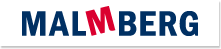 Actuele lesbrief Engels – #TrashTag ChallengeVoor de docentEen nieuwe online challenge die zich met name op jongeren richt moet helpen bijdragen aan een schonere leefomgeving.ERK-niveauLezen B2 – Lezen om informatie op te doen: Kan literaire en non-fictie teksten lezen met een redelijke mate van begrip voor het geheel en voor details. (LEB2-3b)Leesstrategieën – Kan gebruikmaken van uiteenlopende strategieën om tot tekstbegrip te komen, waaronder het letten op hoofdpunten. – Kan van minder frequente woorden en uitdrukkingen de betekenis controleren door gebruik te maken van websites, (online) fora en eentalige woordenboeken. IntroOnline challenges are wildly popular, especially with teens. Can they also be used for good?Assignment 1For this assignment you may use a dictionary or English-language Internet sources to help you.a	Name 5 online challenges. Look them up if you don’t know that many.b	Which challenges have you or somebody you know done? Find and copy pictures or other sorts of proof.#trashtag challengeOften, news stories with the words “teenager” and “challenge” reveal some dangerous thing teens are daring each other to do, all for views online.Teens have been the subjects of viral online panics for eating liquid laundry detergent pods.They’ve dared each other to guzzle a gallon of milk – without vomiting; eat a tablespoon of cinnamon – without vomiting; and to gulp down two liters of a carbonated beverage – without vomiting. They’ve been known to douse themselves in rubbing alcohol and set themselves on fire and throw boiling water on unsuspecting peers.This is not one of those stories.This is about the #trashtag challenge, which encourages teens to do something constructive. The trend has been around for years. UCO Gear, an outdoor goods company in Seattle, started using the #trashtag hashtag in 2015 to “encourage others to pack out trash when they spot it on the trail.” But Byron Román helped it grab widespread attention online and aimed it at teens when he posted a before-and-after picture on Facebook on March 5, 2019. The photo showed a dramatic cleanup in a garbage-strewn area in the woods.“Here is a new #challenge for all you bored teens,” Román wrote. “Take a photo of an area that needs some cleaning or maintenance, then take a photo after you have done something about it, and post it.”Román, a 53-year-old mortgage loan officer from Arizona said he had seen the photo on a friend’s Facebook page, but it appears it came from an ecotourism company, Happy Tours GT in Guatemala. The company posted the picture March 4 with a similar caption in Spanish, which, Román said, he translated into English. Then, he said, he added the hashtags #trashtag and #BasuraChallenge and directed the message toward teens. “Basura” is the Spanish word for trash. He said it was not meant to insult teenagers, but to encourage them.We contacted Happy Tours GT for a comment. The company said in a message that it only helped the image go viral and does not know where the picture came from or who the man in the photo is. Román said he had hoped that the man would have surfaced by now, but he has not yet been identified.Even as the identity and intentions of the person in the photo remains a mystery, Román’s Facebook post continued to spread. By March 12, it had been shared more than 323,000 times. It had gotten a few dozen comments, mostly from social media users who appeared to be adults discussing ways to get teens into it.“Great idea! Step Up Youngsters!!” one person responded.“Not just for teens,” another replied. “Let’s go humanity...”Román said he has since received hundreds of messages from people around the world, including from teachers and parents. They have sent him photos of their own cleanups with their children.“I think it’s our responsibility to keep our planet clean. It doesn’t matter who made the mess because it belongs to all of us,” Román said in an interview. He said that he has set up a second Facebook account called “Basura Challenge Arizona” to encourage people in his own community to join him in the effort to help clean up the planet. “It’s our job,” he said.Román acknowledged in a later post that he did not start the #trashtag challenge or the #basurachallenge. However, he added, “I am glad my post reached every corner of the world.”And apparently, it did – people from around the United States and the world posted cleanup photos over the weekend on Facebook, Instagram, Reddit and Twitter, and urged others to do the same.Based on: washingtonpost.comAssignment 2Read the text. For each definition, find the word or expression it describes in the text. Write it down.a	small plastic packets with soap for washing clothes and such	b	to tell someone to do something especially as a way of showing courage	c	to drink quickly or in large amounts	d	having the food that is in your stomach come out through your mouth because you are sick	e	to cover someone or something with a liquid	f	a space with trash lying about everywhere	g	amount of borrowed money for buying a house	h	a title or explanation for a picture or illustration	i	to change words from one language into another language	j	to spread very quickly to many people, especially through the Internet	k	things someone plans to do or achieves	l	young people	Assignment 3a	What is the #trashtag challenge?1	People clean their surroundings and post the before and after picture for the challenge.2	People collect trash from as many different places as possible and take pictures as proof.3	People take pictures of their garbage to see who has made the most mess.4	People write comments on social media to encourage teens to clean up their trash.b	Select the true statement. Next copy the sentence or sentences that support your choice. 1	All online challenges have dangerous consequences for teenagers.2	Dangerous online challenges are not very popular with teenagers.3	Many online challenges aim to help improve the environment.4	The #trashtag challenge differs from most online challenges.c	According to Román, who should keep the planet clean? Copy the sentence or sentences that support your choice.1	Adults.2	Everybody.3	People who made the mess.4	Teens.Assignment 4Find three or more examples of posts and/or pictures with the #trashtag hashtag.Copy them or their URLs.